St. Vincent’s Primary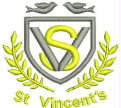 Here are some useful websites and apps that will help support and develop your children’s learning.www.sumdog.comwww.activelearnprimary.co.ukwww.educationcity.comwww.bbc.co.uk/cbeebies             ( P1-P3)ww.bbc.com/bitesizewww.topmarks .co.ukwww.ictgames.co.ukwww.mathplayground.comwww.learenglishkids.britishcouncil.orgwww.scratctchmit.edu.www.sciencekids.co.ukwww.crickweb.co.ukhttps://kids.wordsmyth.net/we/https://www.brainpop.com/Please remember to keep updated with your child’s learning by following us on our School Twitter and St. Vincent’s Glow Blog Page.https://.com/vincents-st?lang=en	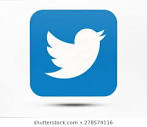 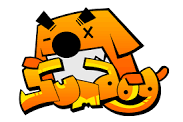 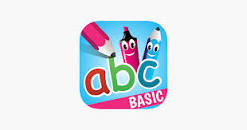 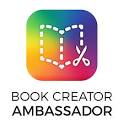 https://blogs.glowscotland.org.uk/gc/stvincentsprimary/